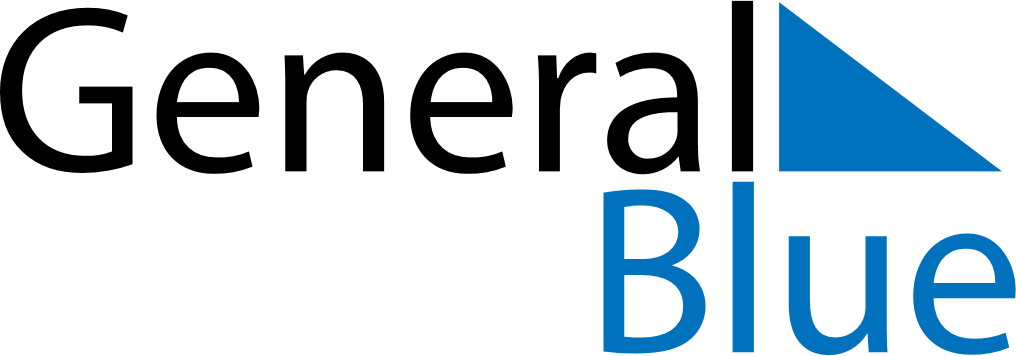 2023 – Q2Netherlands  2023 – Q2Netherlands  2023 – Q2Netherlands  2023 – Q2Netherlands  2023 – Q2Netherlands  2023 – Q2Netherlands  AprilMondayTuesdayWednesdayThursdayFridaySaturdaySundayApril12April3456789April10111213141516April17181920212223April24252627282930AprilMayMondayTuesdayWednesdayThursdayFridaySaturdaySundayMay1234567May891011121314May15161718192021May22232425262728May293031MayJuneMondayTuesdayWednesdayThursdayFridaySaturdaySundayJune1234June567891011June12131415161718June19202122232425June2627282930JuneApr 7: Good FridayMay 29: Whit MondayApr 9: Easter SundayJun 18: Father’s DayApr 10: Easter MondayApr 27: KoningsdagMay 4: Nationale DodenherdenkingMay 5: BevrijdingsdagMay 14: Mother’s DayMay 18: Ascension DayMay 28: Pentecost